Best of HettichXperiencedays 20219月2日、オフラインとオンラインでの参加が可能なグランドフィナーレが開催されます大盛況のイベントにふさわしい締めくくりとして、ヘティヒ社はグランドフィナーレ「Best of HettichXperiencedays 2021」に世界中のお客様と取引先の皆さまをご招待します。オフラインとオンラインでの参加が可能なこのフィナーレイベントは、2021年9月2日に開催予定です。ポータル（https://xdays.hettich.com）では、タイムゾーンを問わずイベントをストリーミング配信でご視聴いただくことはもちろん、メディアライブラリーで後日イベントの様子をご視聴いただくこともできます。一日も早く詳細を知りたい方は、オンラインでプログラムが公開されていますので、ぜひご確認ください。中でも注目は、アンドレアス・ヘティヒによる基調講演「ポストコロナ時代における成長戦略」です。本基調講演は日本時間の13:30に英語での講演が行われる予定です。
グランドフィナーレとなる「Best of HettichXperiencedays 2021」は、誰もが楽しめる充実したイベントとなる予定です。キルヒレンゲルンで開催中のヘティヒ・フォーラムの会場では、重要な情報を凝縮した基調講演や、興味深いガイド付きツアー、Moesta BBQ GmbHによる食欲をそそる屋外でのバーベキューショーなどが予定されています。また、HettichXperiencedaysの舞台裏を見ることができるコーナーもご用意しております。さらに、世界中のヘティヒ社の支社の社員から意見を聞くコーナーや、この数週間の間に各支社に寄せられたXperiencedaysに対する印象や感想などのフィードバックをご披露するコーナーも予定されています。このXperiencedaysグランドフィナーレイベントを催すことで、ヘティヒ社は世界中のお客様と取引先の皆さまに心から感謝の気持ちを示したいと考えています。9月2日以降もHettichXperiencedaysプロジェクトをご覧いただくことは可能です。また、ヘティヒ社では引き続きHettichXperiencedaysの注目の展示や情報を集約したオンラインツアーをお客様に提供し、ショールームの見学にも対応させていただく予定です。ヘティヒ社は今後も「さあ、ご一緒にマーケットを前進させましょう！」というモットーを掲げてまいります。メガトレンドに目を向けた展示「HettichXperiencedays 2021」は、2021年3月中旬から開催しています。世界中のお客様と取引先の皆さまに革新的な家具の世界をご覧いただくため、新たなフォーマットとなるハイブリッドイベントという形で「Urbanisation」、「Individualisation」、「New Work」のメガトレンドを反映したソリューションが見事に紹介されています。9月2日にオンラインで「Best of HettichXperiencedays 2021」に参加をご希望される方は、https://xdays.hettich.comにアクセスし、詳細をご確認の上、参加登録を行っていただきますようお願いいたします。参加は無料となります。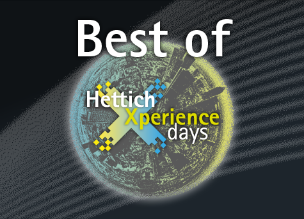 312021_a"
「Best of HettichXperiencedays 2021」：ヘティヒ社の今年のハイブリッドイベントのグランドフィナーレは、https://xdays.hettich.comで9月2日に開催される予定です。 ヘティヒ社について 1888 年に設立されたヘティヒ社は、現在世界有数の家具用金具の大手メーカー となっています。80 ヵ国で 6,700 名を超える社員が家具向けのインテリジェン トな技術を開発することを目指し、協力して業務に取り組んでいます。世界中 の社員に支えられているヘティヒ社は、世界中の人々にインスピレーションを 提供しているだけでなく、家具業界の皆さまにとって欠かせないパートナーと なっています。ヘティヒ社は、お客様に信頼していただき、身近に感じていた だける存在であるため、「一貫性のある価値」、「品質」そして「イノベーシ ョン」を提供する企業です。事業規模と世界的に重要な企業としての立場に関 わらず、ヘティヒ社は今もなお家族経営の企業として事業を続けています。投 資家に左右されることなく、ヘティヒ社は思いやりがあり、持続可能な方法で自社の未来を自由に形成することができます。